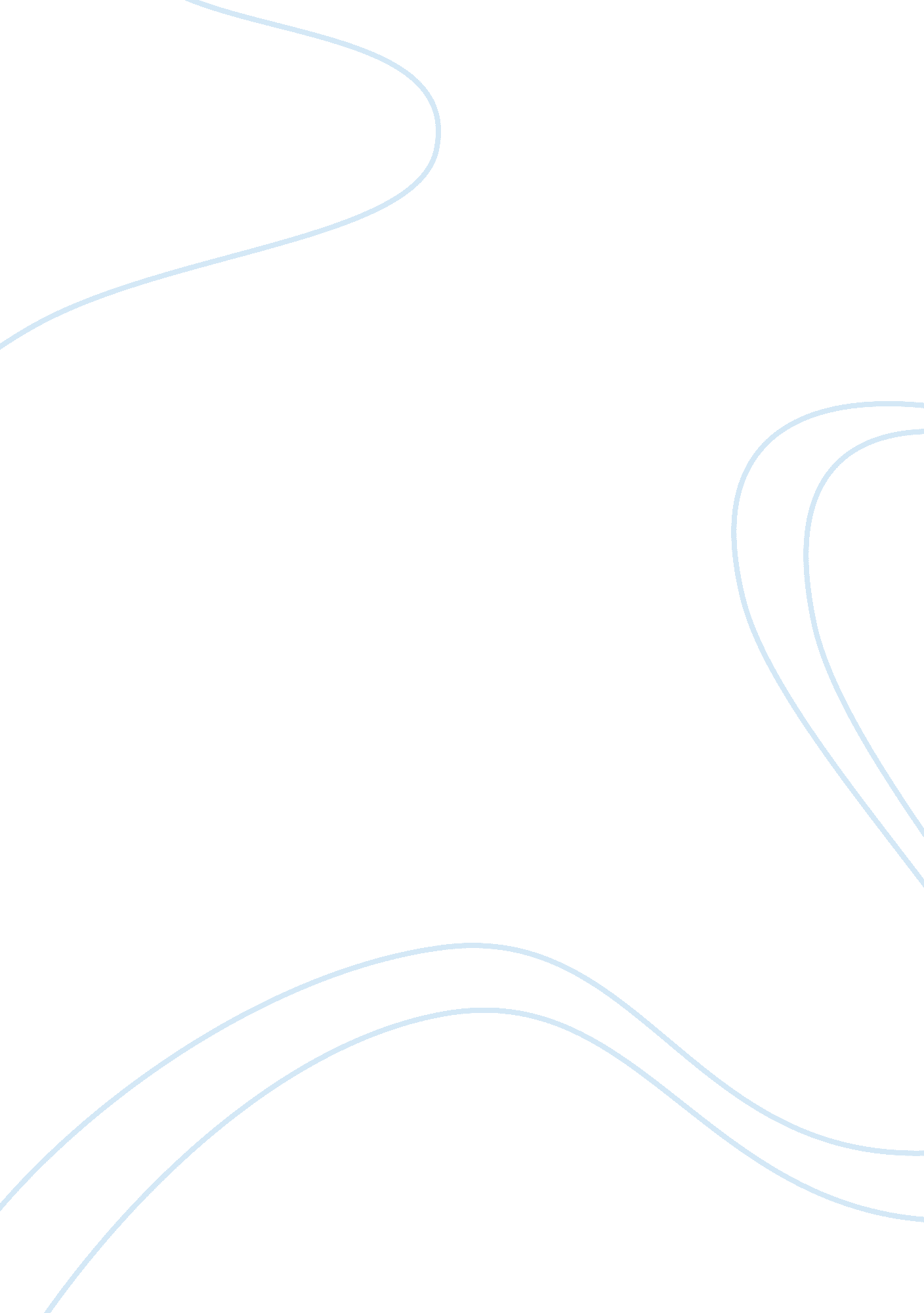 Benefits of working with google certified associatesBusiness, Company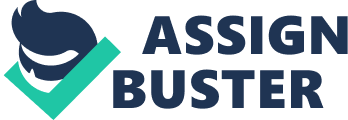 Google is among the most popular technology company whose services range from cloud computing to web design. It has advanced features especially for business video creation, and SEO (Search Engine Optimization) capabilities to expose your business to a broad audience. On top of providing affordable services, working with Google Certified Associates accords clients the following benefits; Having Certified Staff – Google Agencies have qualified staff who obtain certification after completing a series of tests. They demonstrate efficiency in various fields such as web design, navigating AdWords, and professional courtesies. They are also well-versed in Google’s best practices as well as managing client accounts. On top of having updated certification, Google associates are evaluated constantly to maintain high standards. Ideally, clients have access to highly qualified employees who excel in optimizing a company’s online visibility. Complete Exposure To Adword Features – Google Adword has excellent features that yield positive results especially in the presence of a professional. The certified agencies have the knowledge, experience, and a proper understanding of the Google AdWord Platform. Their staff undergoes thorough training in various areas such as using site links inside ads, identifying negative keywords, click-rate optimization and using extensions. Basically, working with certified associates guarantees you a budget-friendly rate for your business. Excellent Customer Service – regular supervision is upheld by Google to ensure clients obtain maximum satisfaction. The certified agencies become evaluated and tested often to keep them updated. Google expects their partners to demonstrate proficiency especially in delivering quality work. Apart from quick responses, the agencies adhere to the terms and conditions set to protect customers as well as their accounts. Keeps You Ahead Of Competition – Google partners are experts at Search Engine Optimization (SEO). They have the ability to put your company’s website at the top of every search. Furthermore, certified web designers can create and manage your site at an affordable rate. Their skills set you apart from competitors including having access to new features before they become released to the public. Dedicated Representatives – working with a Google certified associates mean you have a direct link to the company’s representatives. If your website has issues and you are losing money, the Google Agency team addresses the problem immediately. They respond to clients’ queries quickly and at any time. Most certified partners monitor their clients’ accounts regularly to avoid complaints. They also ensure that business video creation for ads is up-to-date accompanied by unique and trending web design features. 